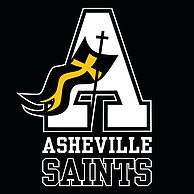 2019 FOOTBALL SPONSORSHIP OPPORTUNITIESFounded in 2003, the Asheville Saints is a full-contact football team and in the Pioneer Football League. The PFL is a 5 team Christian based league with an emphasis on helping young men develop biblical character traits through the game of football. The Saints provide homeschool, private and public school students in Western North Carolina the opportunity to play middle and high school football. We are a 501(c)3 meaning that your sponsorships are tax deductible! A letter will be sent to you in January 2020 with our tax ID number and your contribution. We sincerely THANK YOU for supporting the Asheville Saints!	ANGEL SPONSOR:  $350*Your business announced as an “Angel Sponsor” at all Saints Home football games.*Your business logo displayed on Saints website and all social media platforms under Angel Sponsor.*Your business logo displayed on a banner with other Angel Sponsors at the Saints concession stand.SAINTS FAN SPONSOR: $500*Your business announced as a “Saints Fan Sponsor” at all home football games.  *Your business logo displayed on Saints website and all social media platforms under Saints Fan sponsors.*Your logo placed on ½ banner to be displayed on the Saints football field during the Saints football season. “ALL IN” SPONSOR:  $1,000* Your business name announced as an “All In” sponsor at all home football games.*Your business logo placed on a banner to be displayed on the Saints football field during the Saints football season.  *Your business logo displayed on the Saints website and all social media platforms under “All In” sponsors.   *2 season passes to attend all Asheville Saints home football games.*2019 Asheville Saints logoed sweatshirt!“LIGHT UP THE NIGHT” SPONSOR:  $2,500**Exclusivity! Only 1 spot available! ***THIS SPOT HAS BEEN FILLED FOR THE 2019 SEASON!*Commemorate this special night as we celebrate our new LIGHTS that now allow us to play night games for the first time in Saints or ACA history! *Your business name will be announced as the “Game Day sponsor” for the JV and Varsity football games. Date of this game will be 09-14-2019 when the Saints play the Tennessee Silverbacks!*Your business logo will be placed on banner to be displayed during the entire Saints football season. *Your business logo displayed on Saints website and social media platforms under the ‘Light Up The Night” sponsor.*2019 Asheville Saints logoed sweatshirt*We will hand out GLOW STICKS and Asheville Saints SUNGLASSES with YOUR business name!			THANK YOU ASHEVILLE CHRISTIAN ACADEMY!!!!!!SWAG SPONSOR: $4,000*Exclusivity! Only 1 Spot available! ** THIS SPOT HAS BEEN FILLED FOR THE 2019 SEASON!*Your business name will be announced during the Homecoming football game as the “Game Sponsor”. This game to be held on 10-6-2019. The Asheville Saints will face of against the Cabarrus Stallions!*Your business logo will be placed on a banner to be displayed during the Saints football season.  *Your business to be placed on the Saints website and all social media platforms under “Swag Sponsor”. *Your business logo to be placed on players practice or game day shirts for both the JV and Varsity football teams.*Season passes and Apparel package for 2.*Opportunity to address our parents and players about your business!!THANK YOU TS ORTHODONTICS!!!!!FIELD SPONSOR: $5,000*Your business name announced as our game day sponsor for our OPENING GAME when the Saints take on the Carolina Crusaders! This game to be played on 8-16-2019. *Your business logo placed on a banner and displayed during the Saints football season.*Your business logo to be placed on the Saints website and social media platforms under “Field Sponsor”.*Season passes and apparel package for 2.*Your business name/logo to be placed on FOAM FOOTBALLS to be THROWN out during EVERY home football game! *Opportunity to ADDRESS PARENTS and PLAYERS regarding your business.Spirit Sponsor: $5,000*Your business name to be announced as our game day sponsor for the SAINTS BLACK OUT GAME to be played on 9-28-2019 against our rival the Anderson Cavilers!*Your business logo placed on banner to be displayed on the Saints field during the football season.*Your logo displayed on the Saints website and social media platforms under “Spirit Sponsor”.* Your business name or logo to be placed on POM POMS and BOOM STICKS that will be given out at every home football game.* Season passes and apparel package for 2.*Opportunity to speak to parents and players regarding your business!MEDICAL PARTNER SPONSOR:  $5,000**THIS SPONSORSHIP LEVEL IS AVAILABLE TO HEALTHCARE PARTNERS ONLY!****ONLY 1 SPOT IS AVAILABLE FOR THE 2019 SEASON.***Your business name to be announced as our “Game Day Sponsor” *Your business placed on banner to be displayed on the football field during the Saints season.*Your business logo to be placed on the Asheville Saints website and social media under the Medical Partner sponsor. *Season passes and apparel package for 2.*Opportunity to speak to our players and parents regarding your business.*The Asheville Saints will promote your healthcare organization to our families if services are needed. *Your logo placed on megaphones to be distributed at the Homecoming football game on 10-6-2019! __________________________________________________________________________Please contact Ben Teague if you have any questions or concerns: aville.saints@gmail.com __________________________________________________________________________------------------------------------------------------------------------------------------------------------------------------------------2019 Asheville Saints Sponsor!Business Name:___________________________Business Address:_________________________Business Contact name :____________________Business Email Address:_____________________Sponsorship level:  ________________________Amount due:  ____________________________Please make checks payable to : The Asheville Saints		Please email your HI-DEF logo to:				 82 Stillwater Lane			aville.saints@gmail.com				 Fletcher, NC 28732